YOM NIVONIM RUNS CAMP!Channel 18: Ramah News Network (TZAD ALEF)Let’s do this, Nivonim!LOCATION: BET AM ALEF/MIRPESETRashei Edah:Ilanot - SaulSolelim - JohnShoafim - RuthieSchedule for the day:11:00 - Meet in the moadon11:05 - Meeting with your edah	Review your plan with your tzrif 	Practice “selling” your peulah 11:30 - Walk over to your location with your edah group! Gather all materials you may need for the peulah. 11:50 - Chanichim begin gathering. As they do, make sure to greet them and learn their names and say hi!The madrichim will only leave once they make sure all chanichim are counted for12:00 - Introduce yourselves! Explain that you’re the oldest in camp and so excited to be here)Read the script and get the show on the road!12:50 - Wait for the madricihim to come pick up their chanichimScript to read to your tzrif to “sell” our Ramah News Network! If YOU are excited they will be too!Boker tov chanichim!! Welcome to Chai news of machane Ramah! Each chanich and chanicha will work together with their tzrifim to create the first ever Ramah News Network. Throughout this minute perek, you all will help develop aspects of a real news channel. We - the Nivonimers - are here to assist you on your respective jobs. You may have to report the weather, world travel, sports, or ramah news. We need your participation and hard work to make this whole project possible. So throw in all you got because we need as much ruach as we can get! Behatzlecha machane ramah!Games to play if you have extra time:Zip zapSpell RNN with your hips or with your bodiesCome up with a jingle for the RNNQuestion game with switching places Channel 18: Ramah News Network (TZAD BET)Let’s do this, Nivonim!LOCATION: BET AM GADOLRashei Edah:Magshimim - RachelBogrim - EliMachon - EveSchedule for the day:11:00 - Meet in the moadon11:05 - Meeting with your edah	Review your plan with your tzrif 	Practice “selling” your peulah 11:30 - Walk over to your location with your edah group! Gather all materials you may need for the peulah. 11:50 - Chanichim begin gathering. As they do, make sure to greet them and learn their names and say hiThe madrichim will only leave once they make sure all chanichim are counted for12:00 - Introduce yourselves! Read the script and get the show on the road!12:50 - Wait for the madricihim to come pick up their chanichimScript to read to your tzrif to “sell” our Ramah News Network! If YOU are excited they will be too!Boker tov chanichim!! Welcome to Chai news of machane Ramah! Each chanich and chanicha will work together with their tzrifim to create the first ever Ramah News Network. Throughout this minute perek, you all will help develop aspects of a real news channel. We - the Nivonimers - are here to assist you on your respective jobs. You may have to report the weather, world travel, sports, or ramah news. We need your participation and hard work to make this whole project possible. So throw in all you got because we need as much ruach as we can get! Behatzlecha machane ramah!Games to play if you have extra time:NinjaSpell RNN with your hips or with your bodiesCome up with a jingle for the RNNQuestion game with switching places Kochavim33 (Rachel Weissman, Shoshana Cohen, Jacob Sherr)19(Eric Kruglak, Riva Blinderman, Sara Sporkin)IlanotIlanot: 8 (Sarah Bernstein, Noah Felsen, Zach Leventhal)Ilanot: 9 (Alon Jacobson, Rachel Ader, Ben Scromne)Ilanot: 10 (Rachel Coll, Evan Berney)Ilanot: 11(Ethan Askaraniam, Addie Bard, Bo Rider)Ilanot: 12 (Ella Feuerstein, Alyssa Edelheit)Ilanot: 13 (Josh Fisch, Max Harris, Ahna Bielik)Ilanot: 15 (Adira Blumenthal,Alex Kurland, Gabe Stillman)Ilanot: 17 (Brian Kirsch, Shayna Grossman, Analise Jacobson)Ilanot: 21 (Gaby Danziger, Joey Horowitz, Elise Gendrich)SolelimSolelim: 35 (Noah Kuperberg, Rena Edery, Hadas Bromberg Seltzer): Solelim: 5 (Elijah Labowe Stowe, Devira Friedman, Matt Lessans):Solelim: 37 (Macie Gelb, Max Portnoy, Abbe Piels):Solelim: 36 (Shai Sperber, Lily Harris, Gillian Weisman)Solelim: 1 (Talia Mitre, Jacob Schwartz, Zach Leonard):ShoafimShoafim: 23 (Danny Koenig, Kate Sosland, Benji Krueger)Shoafim: 25 (Bennett Werbel, Marin Warshay, Barrie Brodsky)Shoafim: 3 (Abby Gillman, Yoni Weil, Ezra Schwartz)Shoafim: 7 (Shawn Tarloff, Chloe Ross, Zoe Blumenthal)MagshimimMagshimim: 51 (Gideon Malkner, Victor Weir)Magshimim: 50 (Ezra Pemstein, Ari Yantovsky, Zev Sigfeld)Magshimim: 48 (Faye Lessons, Maris Linder)Magshimim: 52 (Max Stravitz, Jacob Mannes, Jacob Cannon)Magshimim: 44 (Dora Mendelson, Ilan Gasko, Josh Bermel): Magshimim: 46 (Talia Harlow, Ben Harris)Bogrim40(Devasha Solomon, Leah Packer): 41(Julia Traiger, Areille Lavi): 42(Nell Schwartz, Henry Sosland ): 49(Ilana Kaplan, Michal Loren): 54(Faith White, Benson): 56(, Hannah Weiner, Ethan Ripps): 58(Liam Shemesh, Ethan Swagel):Machon39 Sarah Clement, Jessie Lehman38 Trinity Tilden, Aliza Reinstein 62 Aaron Foreman, Becca Kayman60 Isaac Gelb, Ben KottonChannel 18: RNN (Ramah News Network)CHARACTERS:Kochavim - Zach LeventhalIlanot - Gabe StillmanSolelim - Ben SkromneShoafim - Abbe PielsMagshimim - Jacob CannonBogrim - Matt LessansMachon - Barrie Brodsky(2) Kochavim(: Weather ((מזג אוויר 33 (Rachel Weissman, Shoshana Cohen, Jacob Sherr): Props and script (create sun, rain, clouds, etc.)19(Eric Kruglak, Riva Blinderman, Sara Sporkin): on air talent + costumes + hair and makeupKochavim: Weather ((מזג אווירWorking as an edah:-       Create upcoming forecast for the rest of the shavuah (get input from the meteorologist)-       Create props - sun, clouds, rain drops, snow (use construction paper, etc.)-       Create map to display props against (need posterboard)-       Practice/ film segment-       Expert from niv: Meteorologist(9) Ilanot(Saul): Sports8(Sarah Bernstein, Noah Felsen): on air talent + costumes + hair and makeup 9(Alon Jacobson , Rachel Ader, , Talia Harlow ): Basketball free agency update 10(Rachel Coll, Evan Berney): Baseball standings update (create highlight reel video and script)13(Josh Fisch, Max Harris, Ahna Bialik): Wimbledon update (create highlight reel video and script, use tennis proZach Leventhal  as a resource)21(Gaby Danziger, Joey Horowitz, Elise Gendrich): JV and Varsity Roo news (interview with a “scoutGabe Stillman” from Berkshires)11(Ethan Askaraniam, Addie Bard, Bo Rider): Football free agency update (interview with Matt Zach Leventhal about the various edot)12(Ella Feuerstein, Alyssa Edelheit): Cameramen/women (set up set, discuss camera angles, and film all things)15(Brian Kirsch, Shayna Grossman, Analise Jacobson): Spotlight on ultimate (interview with WillBen Scromne, explanation of the rules of the game)17(Adira Blumenthal,Alex Kurland): Swimming news(5) Solelim(John): Entertainment35(Noah Kuperberg, Rena Edery, Hadas Bromberg Seltzer): on air talent + costumes + hair and makeup 36(Shai Sperber, Lily Harris): Cameramen/women (set up set, discuss camera angles, and film all things)37(Macie Gelb, Max Portnoy): Beyonce’s twins (interview with BeyonceAbbe Piels/ Jay-Z)1(Talia Mitre, Jacob Schwartz, Zach Leonard): Movie openings (create movie posters, write scripts)5(Elijah Labowe Stowe, Devira): Book of the week (summary of recommended book)(4) Shoafim(Ruthie): Style23(Danny Koenig, Kate Sosland): on air talent + costumes + hair and makeup25(Bennett Werbel, Marin Warshay): Cameramen/women (set up set, discuss camera angles, and film all things)3(Abby Gillman, Yoni Weil) : Men’s summer trends (create fashions, models and script)7(Shawn Tarloff, Chloe Ross, Zoe Blumenfeld): Women’s summer trends (create fashions, models, and script)Characters for B-Side:Matt LessansJacob CannonBarrie Brodsky(6) Magshimim(Rachel): Travel44(Dora Mendelson, Ilan Gasko): on air talent + costumes + hair and makeup46(Talia Harlow, Ben Harris): Food segment (tour of the new Chadar, interview with Sean or other)48(Faye Lessons, Maris Linder), : Hotel segment (Tour of the guest house)50(Ezra Pemstein, Ari Yantovsky, Abbe Piels): Cameramen/women (set up set, discuss camera angles, and film all things)51(Gideon, Victor Weir): “Play” segment (this summer’s hottest new attraction and script – could it be the new inflatables?)52(Max Stravitz, Jacob Mannes): Green space debate (compare/ contrast machaneh gimel, tzad bet migrash, tzad aleph lower migrash and tzad aleph upper migrash) (7) Bogrim(Eli): Sports40(Devasha Solomon, Leah Packer): on air talent + costumes + hair and makeup 41(Julia Traiger, Areille Lavi): Celebrity Social Media Update42(Nell Schwartz, Leah Packer): 4th of July update 49(Ilana Kaplan, Michal Loren): Palmer News (read news clips and write a script)54(Faith White, Benson): Ware News (read news clips and write a script)56(Henry Sosland, Hannah Weiner, Ethan Ripps ): News across Ramah (interview with Mitch Cohen-)58(Liam Shemesh, Ethan Swagel): Health Care debate (write script)(4) Machon(Eve): World News/Ramah News 38(Trinity Tilden, Aliza Reinstein):  on air talent + costumes + hair and makeup39(Sarah Clement, Jessie Lehman): International Pop Culture60(Isaac Gelb, Ben Kotton): High speed Car Chase-cardboard boxes62(Aaron Foreman, Becca Klayman,): News from Jews (Differences between Israeli Jewish practices and American Jewish practices)Staffing:Rosh Tzad Aleph: Hannah GlickmanRosh Tzad Bet: Sarah KievalRosh Kochavim: Ben RobertsRosh Ilanot: Saul Wildavsky Rosh Solelim: John ByrneRosh Shoafim: Ruthie ShermanRosh Magshimim: Rachel NassauRosh Bogrim: Eli Rachlin Rosh Machon: Eve SteinRosh Non-Tzrif Nivonimers: Sarah & HannahKochavim Banot - Weather!Rachel Weisman, Shoshana Cohen, Jacob SherrTASK: Create a weather report for various types of weather days at campThere should be a weather reporter in the tzrif reporting on sunny weather activities and rainy weather activitiesThings to include in and create for the report:-Draw a map of camp so that the weather reporters can point to specific places and discuss weather patterns (the way they would on local news)-Discuss and draw typical sunny day and rainy day attire at camp-Play Yam B’Yabasha with them as part of their reportTimeline:10 minutes - Read the script and decide which chanichim want to work on which parts of the report20 minutes - Planning their reports and drawing their maps and outfits10 minutes - Perform the completed report as a whole tzrif! Ilanot Tzrif 8: Wimbledon updateNivonimers: Sarah Bernstein, Noah Felsen, Zach LeventhalThis tzrif will be responsible for creating a news segment on Wimbledon. The segment can include player interviews, match recaps, top ten plays section, and anything else you come up with! The end product will be a skit that serves as your news piece. If they want they can also make commercials, a jingle, introduction, logo, etc. Steps:Begin by gathering up your tzrif and introducing yourself. Try to do some sort of small ice breaker to make it fun, but we don’t want this taking more than a few minutes.Introduce the Ramah News Network and what all of tzad aleph is doing. Explain that they’re all part of the show and that Ilanot is in charge of sports. Their tzrif is specifically in charge of the Wimbledon section.They should prepare an introduction and jingle for their show.A nivonimer can act as a pro tennis player to be interviewed. Try to divide them up so that as many people as possible are engaged doing something at any given time.At the end, have them all perform their whole skit. They might not have an audience, but try to get them excited nonetheless.Ilanot Tzrif 9: Basketball updateNivonimers: Talia Harlow, Alon Jacobson, Rachel AderThis tzrif will be doing a news segment on basketball. You can choose to focus it on NBA free agency, camp basketball, college/high school basketball, or whatever you want. The end product will be a skit that serves as their news piece.Steps:Begin by gathering up your tzrif and introducing yourself. Try to do some sort of small ice breaker to make it fun, but we don’t want this taking more than a few minutes.Introduce the Ramah News Network by reading the script - get them hyped about their challenge! Explain that they’re all part of the show and that Ilanot is in charge of sports. Their tzrif is specifically in charge of creating the basketball segment. You should feel free to divide them up so that some of them are creating props while others are coming up with the skit. A madrich/a can act as a basketball player to be interviewed. Try to make sure that as many chanichim as possible are engaged at any given time. Come up with different tasks for different people to do!At the end, you should have your whole group perform the finished news segment. Their might not be an audience, but try to get them excited about it nonetheless!Ilanot Tzrif 10: Social media updateNivonimers: Rachel Coll, Evan Berney, Ben ScromneThis tzrif will be creating different social media profiles for various athletes. They can be any athletes, either people at camp or famous professionals. Your tzrif should work toward creating facebooks, twitters, instagrams, snapchats, etc. for these athletes. You can use the arts and crafts materials available to you to make the different profiles.Steps:Begin by gathering up your tzrif and introducing yourself. Try to do some sort of small ice breaker to make it fun, but we don’t want this taking more than a few minutes.Introduce the Ramah News Network by reading the script - get them hyped about their challenge! Explain that they’re all part of the show and that Ilanot is in charge of sports. Their tzrif is specifically in charge of creating social media profiles. You should feel free to divide them up so that as many of them are engaged as possible at any given time. A madrich/a can act as a player to be interviewed. Come up with different tasks for different people to do!At the end, you should have all the different profiles put together. Get excited about them and get the chanichim to take pride in their workIlanot Tzrif 11: Charity OrganizationNivonimers: Ethan Askaraniam, Addie Bard, Bo RiderEvery big athlete has a big charity with their name attached to it, and our very own Rosh Sport Adam Offit is no different. This tzrif should come up with the details of Adam Offit’s multi-billion dollar charity organization, including the goal of the charity, big events, and a commercial encouraging donations. Possible ideas include:Toys for Bots: Gathering toys for assembly line robots which have been retiredCars for Cochavimers: Accepting car donations to teach cochavimers how to drive at an early ageInflate-Gate: An organization dedicated to blowing up kiddie pools to an acceptable psi levelLet the tzrif be creative with this, but they might need help. The “______ for _____” format works well (“An organization that collects _____ for _____ in need”).Timeline:5 mins - explain the task10 minutes - brainstorm with the group what the charity will be. Keep it matim20 minutes - split into three groups with the chanichim. The first group should come up with a skit about why Adam Offit decided to make the charity, The second should come up with a skit about an event that the charity held. The third should come up with a commercial encouraging donations10 minutes - come together and perform the skits for the rest of the tzrifIlanot Tzrif 12: 30 for 30: HaRav GelbNivonimers: Ella Feuerstein, Alyssa EdelheitMaterials: Sidurim (if they decide to come up with HaRavs favorite gameday prayers)In addition to being the head of Machane Ramah, Ed Gelb coaches a high school basketball team in his off time. This tzrif is in charge of the in depth biopic of HaRav Ed Gelb: Coach extraordinaire. The tzrif will break into two groups and tackle both HaRav’s early morning routine and coaching philosophy, coming up a ~5 minute sketch about each. Possible Ideas include:Early Morning RoutineHow to make a special Gelb Protein Power Drink™Early morning yoga/exercisesHaRav’s favorite gameday prayersHow HaRav likes his eggs (over easy? Over medium? Sunny side up? Poached? scrambled?)	Coaching PhilosophyGelbisms (Nuggets of wisdom HaRav says)Inspirational speechesComing up with a wacky basketball playWhat drills HaRav runs during practiceTimeline:5 minutes - Explain the activity10 minutes - split into two kvutzot, one for early morning routine and one for coaching philosophy, and brainstorm ideas for what their skit will specifically be about. It’s ok if there are smaller squads in the groups that want to do a little portion of the skit on their own, but make sure no one is left alone.20 minutes - develop and practice the skits. Hover around to make sure that everyone is on task. If they finish early have them brainstorm another small idea and do that too.10 minutes - come together and perform the skits for the other half of the tzrif.Ilanot Tzrif 13: JV and Varsity Roo updateNivonimers: Josh Fisch, Max Harris, Ahna BielikThis tzrif will be in charge of making a news segment on JV and Varsity roo. This can include a highlight reel, interviews with “players”, making a logo, jingle, and anything else you come up with. The end product will be a skit that serves as your news piece. They can also make commercials if they’d like. Steps:Begin by gathering up your tzrif and introducing yourself. Try to do some sort of small ice breaker to make it fun, but we don’t want this taking more than a few minutes.Introduce the Ramah News Network by reading the script - get them hyped about their challenge! Explain that they’re all part of the show and that Ilanot is in charge of sports. Their tzrif is specifically in charge of creating the JV and Varsity Roo segment.  You should feel free to divide them up so that some of them are creating props while others are coming up with the skit. A madrich/a can act as a player to be interviewed. Try to make sure that as many chanichim as possible are engaged at any given time. Come up with different tasks for different people to do!Chanichim can also work on creating a logo, jingle, and commercials.At the end, you should have your whole group perform the finished news segment. Their might not be an audience, but try to get them excited about it nonetheless!SPORTSIlanot Tzrif 17: Agam NewsBrian Kirsch, Shayna Grossman, Analise JacobsonTASK: Create a dramatic news update on the happenings at Agam water sports!Encourage the chanichim to split up into smaller groups to put together the segments for the news update. There should be a Nivonimer to hang with each segment group.Materials: paper (pencils will already be provided)Possible ideas to include in your news update:-Updates on the new fun water activities & interviews with chanichim about their favorite- Lock Ness monster in C water?!-Rules of the agam-Synchronized swimming in the agam-Epic sandcastle building reportInclude theme music and me’ah milimTimeline:10 minutes - Read the script and decide which segments to include20 minutes - Planning their segments: scripting it out, practicing it10 minutes - Perform the completed spotlight as a whole tzrif! If you can, you can ask a rosh to film youIlanot Tzrif Ilanot 15 (Adira Blumenthal,Alex Kurland, Gabe Stillman) TASK: Create a spotlight on Ultimate Frisbee, featuring an interview with Will, our new ultimate expert.Encourage the chanichim to split up into smaller groups to put together the segments for the spotlight. There should be a Nivonimer to hang with each segment group.Materials: Frisbee discsPossible ideas to include in your spotlight:-the interview with Will-explanation of the rules-Famous ultimate players around camp-Popular trends in ultimate (long shorts, bandanas)-An ultimate expert demonstrating trick shots in ultimate (hammer, thumber)Timeline:10 minutes - Read the script and decide which segments to include20 minutes - Planning their segments: scripting it out, practicing it10 minutes - Perform the completed spotlight as a whole tzrif! If you can, you can ask a rosh to film youIlanot Tzrif 21: Sports from around the worldNivonimers: Gaby Danziger, Joey Horowitz, Elise GendrichThis tzrif will be in charge of creating a news segment on different sports from around the world. They will come up with interviews, rules explanations, highlight reels, and anything else you can come up with! The end product will be a skit that the whole tzrif will be a part of. Steps:Begin by gathering up your tzrif and introducing yourself. Try to do some sort of small ice breaker to make it fun, but we don’t want this taking more than a few minutes.Introduce the Ramah News Network by reading the script - get them hyped about their challenge! Explain that they’re all part of the show and that Ilanot is in charge of sports. Their tzrif is specifically in charge of creating the segment on sports from around the world. You should feel free to divide them up so that some of them are creating props while others are coming up with the skit. A madrich/a can act as a player to be interviewed. Try to make sure that as many chanichim as possible are engaged at any given time. Come up with different tasks for different people to do!Chanichim can also work on creating a jingle, logo, and commercials. Divide them up if you think it’ll keep them engaged!At the end, you should have your whole group perform the finished news segment. Their might not be an audience, but try to get them excited about it nonetheless!TRAVELMagshimim (Rachel) and Solelim (John): TrafficSolelim: 35 (Noah Kuperberg, Rena Edery, Hadas Bromberg Seltzer): Magshimim: 44 (Dora Mendelson, Ilan Gasko, Josh Bermel): Task: create a report of traffic patterns around the machaneh Materials: Cardboard boxes (cars), Paper, pencils/markersPossible ideas:Laundry truck scheduleRoshes driving around on golf carts“Riverside!!” when someone drives byUPDATE: 15 school buses all trying to exit camp on the way to Six Flags get stuck...Have some kids reporting on the traffic patterns, while the others are be acting out the traffic and pretending that they are the drivers. Have some kids drawing traffic maps including collision spots and congestion zones. Encourage them to report it like a real traffic report, while making it applicable to the machaneh.Timeline:5 mins - explain task10 minutes - take ideas/brainstorm as a tzrif. Make sure to guide this properly so that their ideas are actionable (and matim!!). Use the possible ideas listed above if necessary15 mins - in groups, plan out skit, prepare materials, write script (check in with them throughout this time!! Help them if they need it, encourage everyone to be equally involved)10 mins - perform the finished product (try to get someone to film you!)Food SegmentSolelim: 5 (Elijah Labowe Stowe, Devira Friedman, Matt Lessans):Magshimim: 46 (Talia Harlow, Ben Harris)Split Tzrif into 2 groups:Task 1: Coverage of the grand opening of the new Chadar Ohel!Possible Ideas:Pass up update - describe the new pass up proceduresHighlight exciting new features of the Chadar - projector and screen, faucets for water instead of trash binsInterview with Sean (one of the tzrif members or Nivonimer can play his character) about the new state of the art kitchen equipmentTry to make the report in the style of a real news report. A couple of the chanichim can be the reporters, while others are being interviewed or acting out what the reporter is talking about.Timeline:5 mins - explain the 2 tasks and split the tzrif into 2 groups 5 mins - brainstorm ideas about what you want the skit/report to include (you can use the ideas listed above, and incorporate new ideas from the chanichim)20 mins - write script and plan skit/report (smaller groups of chanichim can be in charge of planning different aspects of the report. make sure you are checking on each group so that they stay on task and are being productive)10 mins - perform entire report for the other half of the tzrifTask 2: Create an advertisement/commercial for (a) food only camp gives out and/or (b) meals only camp makes	Possible Ideas:Oreos, Fritos, Unripe fruit, Lorna Dunes Mexican LasagnaTry your best to really sell your product, by including details about the taste, necessity, and uniqueness of these various foods/snacks. Campers can act as the spokespeople, people being interviewed, “regular people” enjoying a bite of the food, other characters in the commercial, etc. Timeline:5 mins - explain the 2 tasks and split the tzrif into 2 groups5 mins - brainstorm ideas about which ONE food/meal to advertise.20 mins - have the group split further into tasks like creating jingles, coming up with taglines, and giving testimonials. (keep in mind the entire thing should only be 5 minutes long)10 mins - perform the commercial for the other halfBirthright ItinerarySolelim: 37 (Macie Gelb, Max Portnoy, Abbe Piels):Magshimim: 48 (Faye Lessons, Maris Linder)Task: Create and report on an itinerary for a short trip to IsraelMaterials: Siddurim (at least one per tzrif)Possible ideas:Include segment of the chanichim reciting the prayer for safe travels Highlight the major tourist attractions in IsraelInclude celebrating a Jewish Holiday during your visitBirthright trips are free trips to Israel for young Jewish adults who have not spent time in Israel before. Create the itinerary for your trip, and then your group can act out different stops/occurrences that you included on the itinerary. You could have some of the chanichim narrating the itinerary, while others act out the part of the trip that they are talking about.Timeline:5 minutes: explain the task10 minutes: create an itinerary for the trip to Israel. (ensure that each “stop” on the itinerary can become a skit). Use some of the above ideas if the tzrif has trouble coming up with stuff on their own. Assign people to groups corresponding to the itinerary items. (don’t come up with too many. Take ideas and trim them down to the best few if necessary)20 minutes: break into groups and plan each skit. Spend time moving betimween groups keeping them on task and in the zone. If they finish their skits have them practice and improve. Keep in mind skits should be short enough that the entire tzrif can perform all of them in 10 minutes or so.10 minutes: share the final skits amongst the tzrifSummer trendsSolelim: 36 (Shai Sperber, Lily Harris, Gillian Weisman)Magshimim: 50 (Ezra Pemstein, Ari Yantovsky, Zev Sigfeld)Task: provide an analysis of the fashion/other trends of the kayitz or machanehPossible ideas:BirkenstocksFidget SpinnersTevasNew Hebrew/Israeli songs or dancesCelebrity drama (Is David Offit using artificial hair color? Find out at 10!)This could include reports about and advertisements for the various trends. Encourage the chanichim to think of “trends” that are relevant to them. They can include where they are seeing these trends, who is wearing/using them, why they are beneficial or not, etc. Timeline:5 mins - explain task10 mins - brainstorm trends that you want to include in your report (you can use the list of ideas above, and incorporate ideas from the chanichim). Assign groups of chanichim to write script of analysis about each trend that you decide to include20 mins - have the smaller groups write their script about their trend (keep an eye on each of the groups to make sure that they are staying on task. Also make sure that these don’t get too long/exaggerated. If they want to act out some sort of skit to add on, that’s fine.5-10 mins - have each small group report on their trend to the rest of the tzrifArrival and DepartureMagshimim: 52 (Max Stravitz, Jacob Mannes, Jacob Cannon)Task: Reenact/report on the first (arrival) and last (departure) day of campPossible ideas for FIRST day:Report on the time that gates open and how many cars are lined up waiting to come into campAct out reunions between 2 chanichim that haven’t seen each other all yearAct out reunions between chanichim that go to school together Act out parents saying goodbye to their kidsInclude campers saying “shehechiyanu” when they arrive at camp after 10 long monthsPossible ideas for LAST day:Act out reunions between parents and their kidsAct out two chanichim saying goodbye to each otherReport on the emotions of the chanichim**watch out for homesick campers!!!Assign 2-3 campers to act out or report on each different scene so that everyone is involved and has a role. While this should be funny and silly, make sure none of the chanichim are taking it too far and making fun of other chanichims’ actions/reactions.Timeline:5 mins - explain the task10 mins - break into smaller groups that will act out a specific interaction and choose what scenarios those groups will be performing. Duplicates scenarios are ok, but make sure that everyone is in a group. Allow the small groups of chanichim to determine what scenario they want to act out (either from the list of ideas above or one that they think of themselves)20 mins - have the groups plan and practice their skits. Push them for dramatic experiences. Bigger is better. They are putting on a show. They should know their character’s backstory. Their fears. Hopes. Dreams. Rotate and make sure everyone is staying on task and staying appropriate!10 mins - come together and perform the scenarios for the tzrif.7 Wonders of RamahSolelim: 1 (Talia Mitre, Jacob Schwartz, Zach Leonard):Magshimim: 51 (Gideon Malkner, Victor Weir)Task: Report on 7 places in camp that your group chooses are the “7 Wonders of Ramah.” Give their history and an explanation of their purpose/function/importance to camp.Possible Ideas:Alpine TowerAgam“Hit This” bunkPi houseGaga ArenaKfarAs a group, decide on the 7 “wonders” of camp you want to report on. You can split the tzrif into 7 small groups, and allow each group to focus on one of the 7 “wonders.” This way, each chanich will be involved in creating the ideas and in reporting them. Allow the chanichim to choose locations that are meaningful/relevant to them, and let them think of the history and explanation. Be sure to guide the conversation and ideas to keep them productive and appropriate. Timeline:5 minutes - explain the tasks10 minutes - brainstorm to determine what the 7 “wonders” will be. Then assign small groups of chanichim to report about each one 20 minutes - in the smaller groups have them come up with information for a 2-3 minute blurb about their location. Float between these groups and ensure they are staying on task. They can come up with made up historical significance, cultural events, etc, and also include accurate representations of the purpose of each location. Have fun with this, but keep it MATIM(!!!!!!!)10 minutes - come together to perform each report for the rest of the tzrifWorld News -- SHOAFIMInternational Pop Culture (23 Danny Koenig, Kate Sosland, Benji Krueger)Description approx. 12:15-12:25: A compare and contrast report of the pop culture from Israel and America including but not limited to: Gal Gadot, Beyonce, Ed Sheeran, and Idan Raichel. Divide the tzrif into four teams to prepare written reports about each celebrity. These reports can include accolades, random facts, connections to other celebrities and more. approx. 12:25-12:35 Points of comparison: Have the Beyonce group in the tzrif create questions to ask the Idan Reichel group as well as the reverse. Have the Ed Sheeran group create questions to ask the Gal Gadot group as well as the reverse. Below are some sample questions, but feel free to get creative and create more questions!! These questions should be aimed at finding out more about the other celebrities culture (American or Israeli). How did these characters rise to fame?What do they like to do in their spare time? (Based solely on social media posts, random articles, and other materials provided, ***can stretch from the truth)Are there major differences in Israeli culture and American culture based on these 4 stars? Can anyone do a role play of these characters interacting?approx 12:35-12:50: Have the two paired off groups interview each other with their prepared questions.Approx 12:50-1: Have the whole tzrif come back together to hear what everyone learned about American and Israeli culture! Materials:Celebrity sheets with factsPaperPens World News Breaking News!  (25 Bennett Werbel, Marin Warshay, Barrie Brodsky) Description: approx. 12:15-12:30: Come up with a couple of goofy things that happened in the first week. A few examples of events are: crazy bear sightings, agam monsters, lost people (be careful not to trek into hookup/run away territory), food creations etc. These are just examples but get creative! Encourage the chanichim to think outside the box approx. 12:30-12:50: Depending on how many events you come up with, divide your chanichim among the few events to have them create posters as if they would be next to a newscaster on the screen (see the image below for reference). Have the divide teams of chanichim draw the events out on the poster boards. Have them include drawings as well as captions in these images. Let the chanichim know they will be presenting their posters at the end and have them come up with newscaster names for themselves to present their news board with for their tzrif. 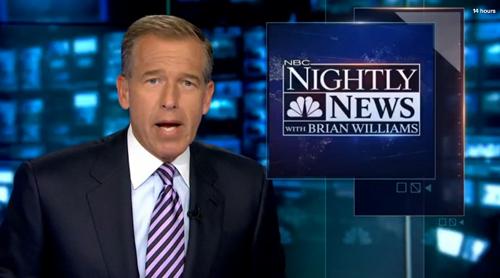 approx. 12:50-1: Have the different chanichim present their events to the rest of the tzrif! Tips: Put some Hebrew and English words on the captions! It will make them more fun and a little bit more explanatory  Materials:Poster boardMarkersPencilsWorld News Birthright Itinerary (3 Abby Gillman, Yoni Weil, Ezra Schwartz)Description: approx. 12:15-12:25: Welcome your tzrif to the newscast of the tzrif’s most recent Ramah trip to Israel. Pretend you are a Jewish group of American teens, what would you want to do/see in Israel if you were only there for 10 days? Divide your tzrif into three groups to review different portions of their trip (Negev/Golan, Tel Aviv and Jerusalem). Have the groups create, brainstorm, and report on an itinerary for a short trip to Israel. They can report on things listed in the itinerary as well as events they make up! approx. 12:35-12:45: After your group has created at least five events, have them come up with skits for their time in the groups given part of the trip to Israel. You could have some of the chanichim narrating the itinerary, while others act out the part of the trip that they are talking about. Be creative and encourage the chanichim to be creative too! (approx. 12:45-1): Have the chanichim present their skits of the tzrif’s trip to israel! Enjoy! Materials: Itinerary for Birthright Pens and paperPossible ideas:Include segment of the chanichim reciting the prayer for safe travels Highlight the major tourist attractions in IsraelWhat do you imagine it would be like to visit Israel? Or if you have, share experiences and feelings. Those would be great to incorporate into the itinerary!World News Food SegmentShoafim: (7 Shawn Tarloff, Chloe Ross, Zoe Blumenthal)Split Tzrif into 2 groups:Task 1: Coverage of the grand opening of the new Chadar Ohel!Possible Ideas:Pass up update - describe the new pass up proceduresHighlight exciting new features of the Chadar - projector and screen, faucets for water instead of trash binsInterview with Sean (one of the tzrif members or Nivonimer can play his character) about the new state of the art kitchen equipmentTry to make the report in the style of a real news report. A couple of the chanichim can be the reporters, while others are being interviewed or acting out what the reporter is talking about.Timeline:5 mins - explain the 2 tasks and split the tzrif into 2 groups 5 mins - brainstorm ideas about what you want the skit/report to include (you can use the ideas listed above, and incorporate new ideas from the chanichim)20 mins - write script and plan skit/report (smaller groups of chanichim can be in charge of planning different aspects of the report. make sure you are checking on each group so that they stay on task and are being productive)10 mins - perform entire report for the other half of the tzrifTask 2: Create an advertisement/commercial for (a) food only camp gives out and/or (b) meals only camp makes	Possible Ideas:Oreos, Fritos, Unripe fruit, Lorna Dunes Mexican LasagnaTry your best to really sell your product, by including details about the taste, necessity, and uniqueness of these various foods/snacks. Campers can act as the spokespeople, people being interviewed, “regular people” enjoying a bite of the food, other characters in the commercial, etc. Timeline:5 mins - explain the 2 tasks and split the tzrif into 2 groups5 mins - brainstorm ideas about which ONE food/meal to advertise.20 mins - have the group split further into tasks like creating jingles, coming up with taglines, and giving testimonials. (keep in mind the entire thing should only be 5 minutes long)10 mins - perform the commercial for the other half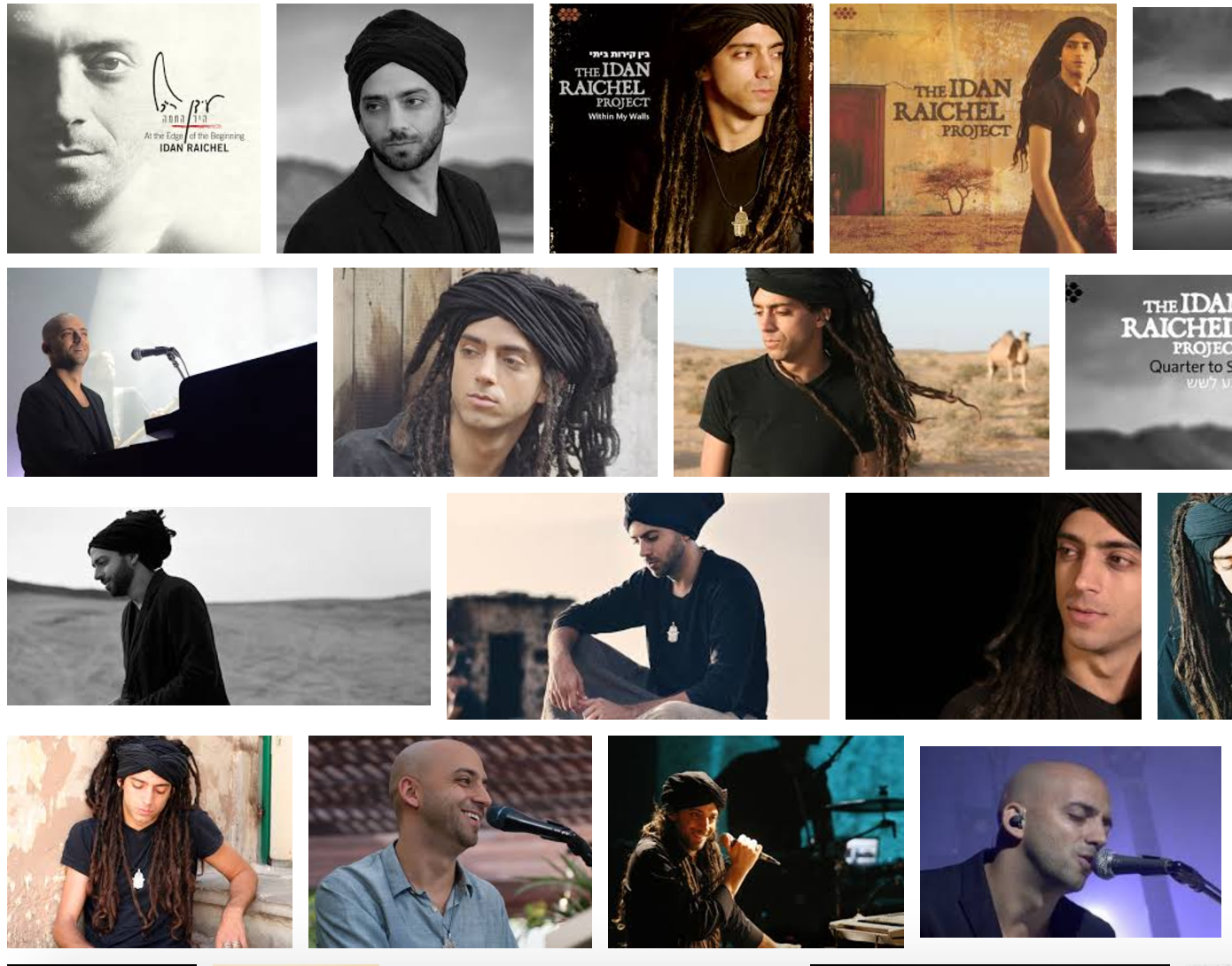 After working as a backup musician and recording with some of Israel's most popular singers, Raichel struck out on his own.[7] He began working on a demo recording in Kfar Saba and invited other singers and musicians to collaborate with him to create a new synthesis of sounds and styles.[8] He released two albums locally before signing an international deal.The Idan Raichel Project & Mi'Ma'amakim (Out of the Depths)[edit]The diversity of the Jewish diaspora interested Raichel and influenced his musical career.[4] He has worked with Ethiopian Jews, Arabs, traditional Yemenite vocalists, a toaster and percussionist from Suriname and a South African singer, among others. The global fusion sound of "Bo'ee" ("Come With Me") propelled his group to the top of the charts.[9] The Idan Raichel Project self-titled first album focusses on these cross-cultural collaborations.[5] It was released locally in 2002 and followed by a second album Out of the Depths in 2005.[10]This collaboration became a platform for the emergence of ethnic singers such as Cabra Casey, an Ethiopian Jew born in a refugee camp in Sudan and Ravid Kahalani, from the band Yemen Blues who explores his Yemenite roots. The Yemenite-Israeli singer Shoshana Damari performed with the group just before she died in 2006 at the age of 86.[11] The Idan Raichel Project has released 4 albums as well as a collection of live recordings in Israel on the Helicon Label. Cumbancha, a US based record label, released the group's first album worldwide in 2006.[5] The album also received a nomination as one of the world music albums of the year by the BBC Radio 3 Award for World Music.[12]Within My Walls[edit]The Idan Raichel Project released its second international release Within My Walls in 2009. Raichel recorded much of this album while he was on tour in impromptu settings.[13] During his travels, he met with musicians from around the world and exchanged musical ideas with them along the way. He recorded and co-wrote songs with Colombian singer Marta Gómez, Cape Verdean Mayra Andrade and Rwandan/Ugandan Somi.[12] The group has performed at a number of international festivals and traveled to and performed across Europe, South and Central America, Asia and Africa.[12]Raichel worked with Grammy winner India.Arie[14] on a project called "Open Door.[15]" They began working together in 2008 when India was visiting Israel. Together they performed at the Kennedy Center in Washington DC in front of President Barack Obama on Martin Luther King, Jr. Day after Obama's election. They also played "Gift of Acceptance" at the 2010 Nobel Peace Prize gala event.[16] In August 2011, the duet performed at the dedication ceremony for the Martin Luther King Jr. Memorial in Washington D.C. in their US tour. Raichel and India.Arie produced Arie's first single "6th Avenue" from her 2013 album Songversation. Shimon Peres, the President of Israel, asked Idan to compose music for a poem Peres wrote about Israel's Ethiopian community. The song, "The Eyes of Beta Israel," was performed in front of 3,000 people in Jerusalem in January.[17]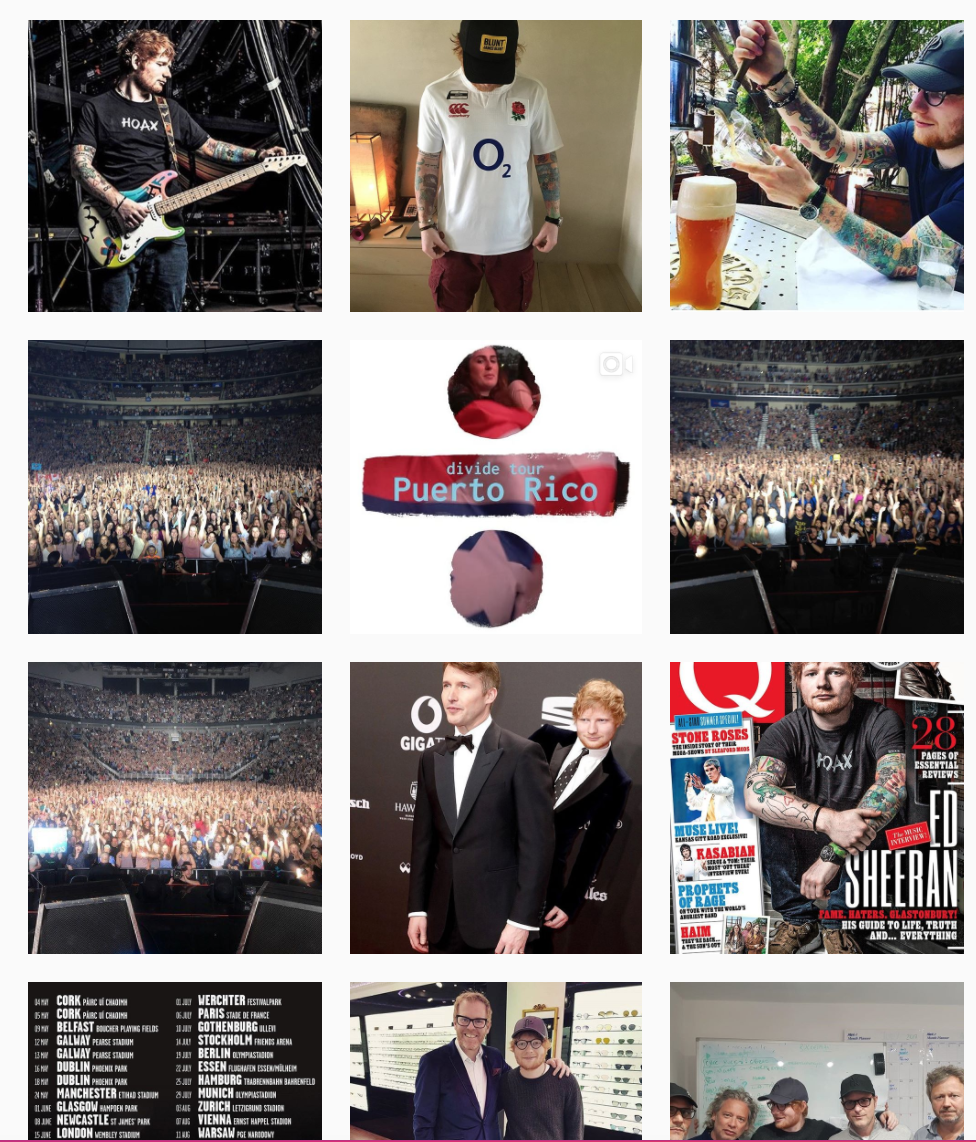 Edward Christopher Sheeran, MBE (born 17 February 1991)[5] is an English singer-songwriter, guitarist and record producer. He was born in Halifax, West Yorkshire, and raised in Framlingham, Suffolk. He attended the Academy of Contemporary Music in Guildford, Surrey, as an undergraduate from the age of 18 in autumn 2009.[6][7] In early 2011, Sheeran independently released the extended play, No. 5 Collaborations Project. After signing with Asylum Records, his debut album, + (read as "plus"), was released on 9 September 2011 and has since been certified seven-times platinum in the UK. The album contains the single "The A Team", which earned him the Ivor Novello Award for Best Song Musically and Lyrically.[8] In 2012, Sheeran won the Brit Awards for Best British Male Solo Artist and British Breakthrough Act.[9]Sheeran's popularity abroad began in 2012. In the US, he made a guest appearance on Taylor Swift's fourth studio album, Red.[10] "The A Team" was nominated for Song of the Year at the 2013 Grammy Awards, where he performed the song with Elton John.[11][12] He spent much of 2013 opening for Swift's The Red Tour in North America dates.[13] His second studio album, x (read as "multiply"), was released on 23 June 2014.[14] It peaked at number one in the UK and the US. In 2015, xwon the Brit Award for Album of the Year, and he received the Ivor Novello Award for Songwriter of the Year.[15] His single from x, "Thinking Out Loud", earned him two Grammy Awards at the 2016 ceremony: Song of the Year and Best Pop Solo Performance.Sheeran's third album, ÷ (read as "divide"), was released in March 2017. The album debuted at number one in the UK, the US and other major markets. The first two singles from the album, "Shape of You" and "Castle on the Hill", were released in January 2017 and broke records in a number of countries, including the UK, Australia and Germany, by debuting in the top two positions of the charts. He also became the first artist to have two songs debut in the US top 10 in the same week. Sheeran appeared on Debrett's 2017 list of the most influential people in the UK.[16]Sheeran sang in a local church choir from the age of four, learned to play the guitar at a very young age during his time at Rishworth School,[27] and began writing songs while at Thomas Mills High School in Framlingham.[28][29] When he was eleven, he went with his father to a Damien Rice show in Ireland. In addition to Rice, he has also cited The Beatles, Dylan, Nizlopi and Eminem as his biggest musical influences.[30][31] He is a patron of the Youth Music Theatre UK[32] and of Access to Music, where he studied Artist Development course.[33][34] He was accepted at the National Youth Theatre in London as a teenager.[35][36] Sheeran is a second cousin of broadcaster Gordon Burns,[37] who hosted the British game show The Krypton Factor.[21]Leisure Charity OrganizationBogrim Tzrif 40Nivonimers: Devasha Solomon, Leah PackerEvery big athlete has a big charity with their name attached to it, and our very own Rosh Sport Adam Offit is no different. This tzrif should come up with the details of Adam Offit’s multi-billion dollar charity organization, including the goal of the charity, big events, and a commercial encouraging donations. Possible ideas include:Toys for Bots: Gathering toys for assembly line robots which have been retiredCars for Cochavimers: Accepting car donations to teach cochavimers how to drive at an early ageInflate-Gate: An organization dedicated to blowing up kiddie pools to an acceptable psi levelLet the tzrif be creative with this, but they might need help. The “______ for _____” format works well (“An organization that collects _____ for _____ in need”).Timeline:5 mins - Begin by gathering your group and reading the script. Try to do some sort of icebreaker to make it fun.10 minutes - brainstorm with the group what the charity will be. Keep it matim20 minutes - split into three groups with the chanichim. The first group should come up with a skit about why Adam Offit decided to make the charity, The second should come up with a skit about an event that the charity held. The third should come up with a commercial encouraging donations10 minutes - come together and perform the skits for the rest of the tzrifJV and Varsity Roo UpdateBogrim Tzrif 41Nivonimers: Julia Traiger, Arielle LaviJV and Varsity Roo UpdateTask: This tzrif will be in charge of making a news segment on JV and Varsity roo. This can include a highlight reel, interviews with “players”, making a logo, jingle, and anything else you come up with. The end product will be a skit that serves as your news piece. They can also make commercials if they’d like. Steps:(5 min) Begin by gathering up your tzrif and introducing yourself. Try to do some sort of small ice breaker to make it fun, but we don’t want this taking more than a few minutes.Introduce the Ramah News Network by reading the script - get them hyped about their challenge! Explain that they’re all part of the show and that Bogrim is in charge of sports. Their tzrif is specifically in charge of creating the JV and Varsity Roo segment.  You should feel free to divide them up so that some of them are creating props while others are coming up with the skit. A madrich/a can act as a player to be interviewed. Try to make sure that as many chanichim as possible are engaged at any given time. Come up with different tasks for different people to do!Chanichim can also work on creating a logo, jingle, and commercials.At the end, you should have your whole group perform the finished news segment. Their might not be an audience, but try to get them excited about it nonetheless!Athlete Social Media UpdateBogrim Tzrif 42Nivonimers: Henry Sosland, Nell SchwartzThis tzrif will be creating different social media profiles for various athletes. They can be any athletes, either people at camp or famous professionals. Your tzrif should work toward creating facebooks, twitters, instagrams, snapchats, etc. for these athletes. You can use the arts and crafts materials available to you to make the different profiles.Steps:Begin by gathering up your tzrif and introducing yourself. Try to do some sort of small ice breaker to make it fun, but we don’t want this taking more than a few minutes.Introduce the Ramah News Network by reading the script - get them hyped about their challenge! Explain that they’re all part of the show and that Bogrim is in charge of sports. Their tzrif is specifically in charge of creating social media profiles. You should feel free to divide them up so that as many of them are engaged as possible at any given time. A madrich/a can act as a player to be interviewed. Come up with different tasks for different people to do!At the end, you should have all the different profiles put together. Get excited about them and get the chanichim to take pride in their work!Sports from Around the WorldBogrim Tzrif 49Nivonimers: Ilana Kaplan, Michal LorenThis tzrif will be in charge of creating a news segment on different sports from around the world. They will come up with interviews, rules explanations, highlight reels, and anything else you can come up with! The end product will be a skit that the whole tzrif will be a part of. Steps:Begin by gathering up your tzrif and introducing yourself. Try to do some sort of small ice breaker to make it fun, but we don’t want this taking more than a few minutes.Introduce the Ramah News Network by reading the script - get them hyped about their challenge! Explain that they’re all part of the show and that Bogrim  is in charge of sports. Their tzrif is specifically in charge of creating the segment on sports from around the world. You should feel free to divide them up so that some of them are creating props while others are coming up with the skit. A madrich/a can act as a player to be interviewed. Try to make sure that as many chanichim as possible are engaged at any given time. Come up with different tasks for different people to do!Chanichim can also work on creating a jingle, logo, and commercials. Divide them up if you think it’ll keep them engaged!At the end, you should have your whole group perform the finished news segment. Their might not be an audience, but try to get them excited about it nonetheless!Spotlight on UltimateBogrim Tzrif 54Nivonimers: Faith White, Benson L-DTask: Create a spotlight on Ultimate Frisbee, featuring an interview with Will, our new ultimate expert Encourage the chanichim to split up into smaller groups to put together the segments for the spotlight. There should be a Nivonimer to hang with each segment group.Materials: Frisbee discsPossible ideas to include in your spotlight:-the interview with Will-explanation of the rules-Famous ultimate players around camp-Popular trends in ultimate (long shorts, bandanas)-Demonstrating the basic types of throws in ultimate-An ultimate expert demonstrating trick shots in ultimate (hammer, thumber)Timeline:10 minutes - Read your script and decide which segments to include20 minutes - Planning their segments: scripting it out, practicing it10 minutes - Perform the completed spotlight as a whole tzrif! If you can, you can ask a rosh to film youPalmer CurlingBogrim Tzrif 56Nivonimers: Ethan Ripps, Hannah WeinerThis tzrif will be responsible for creating a news segment on the newly formed Palmer Curling Team. The segment can include a rules explanation, player interviews, match recaps, top ten plays section, and anything else you come up with! The end product will be a skit that serves as your news piece. If they want they can also make commercials, a jingle, introduction, logo, etc. Steps:Begin by gathering up your tzrif and introducing yourself. Try to do some sort of small ice breaker to make it fun, but we don’t want this taking more than a few minutes.Introduce the Ramah News Network and what all of tzad aleph is doing. Explain that they’re all part of the show and that Bogrim is in charge of sports. Their tzrif is specifically in charge of covering the new Palmer Curling team.They should prepare an introduction and jingle for their show.A Nivonimer can act as a pro curling player to be interviewed Try to divide them up so that as many people as possible are engaged doing something at any given time.At the end, have them all perform their whole skit. They might not have an audience, but try to get them excited nonetheless.Basketball UpdateBogrim Tzrif 58Nivonimers: Ethan Swagel, Liam ShemeshThis tzrif will be doing a news segment on basketball. It can focus on NBA free agency, camp basketball, college/high school basketball, or whatever you want. The end product will be a skit that serves as their news piece. Pick chanichim to pretend to be professional players or coaches to be interviewed.Steps:Begin by gathering up your tzrif and introducing yourself. Try to do some sort of small ice breaker to make it fun, but we don’t want this taking more than a few minutes.Introduce the Ramah News Network by reading the script - get them hyped about their challenge! Explain that they’re all part of the show and that Bogrim is in charge of sports. Their tzrif is specifically in charge of creating the basketball segment. You should feel free to divide them up so that different chanichim are working on different parts of the segment. For example, some can do a skit about free agents, others about college basketball, others about camp basketball.A madrich/a can act as a basketball player to be interviewed. Try to make sure that as many chanichim as possible are engaged at any given time. Come up with different tasks for different people to do!At the end, you should have your whole group perform the finished news segment. Their might not be an audience, but try to get them excited about it nonetheless!World News  -- MACHONInternational Pop Culture (39 Sarah Clement, Jessie Lehman)approx. 12:15-12:25: A compare and contrast report of the pop culture from Israel and America including but not limited to: Gal Gadot, Beyonce,Kendrick Lamar, and Static. Divide the tzrif into four teams to prepare written reports about each celebrity. These reports can include accolades, random facts, connections to other celebrities and more. approx. 12:25-12:35 Points of comparison: Have the Beyonce group in the tzrif create questions to ask the Static group as well as the reverse. Have the Kendrick group create questions to ask the Gal Gadot group as well as the reverse. Below are some sample questions, but feel free to get creative and create more questions!! These questions should be aimed at finding out more about the other celebrities culture (American or Israeli). How did these characters rise to fame?What do they like to do in their spare time? (Based solely on social media posts, random articles, and other materials provided, ***can stretch from the truth)Are there major differences in Israeli culture and American culture based on these 4 stars? Can anyone do a role play of these characters interacting?approx 12:35-12:50: Have the two paired off groups interview each other with their prepared questions.Approx 12:50-1: Have the whole tzrif come back together to hear what everyone learned about American and Israeli culture! Materials:Celebrity sheets with factsPaperPens World News Breaking News!  (38 Trinity Tilden, Aliza Reinstein) approx. 12:15-12:30: Come up with a couple of goofy things that happened in the first week. A few examples of events are: crazy bear sightings, agam monsters, lost people (be careful not to trek into hookup/run away territory), food creations etc. These are just examples but get creative! Encourage the chanichim to think outside the box approx. 12:30-12:50: Depending on how many events you come up with, divide your chanichim among the few events to have them create posters as if they would be next to a newscaster on the screen (see the image below for reference). Have the divide teams of chanichim draw the events out on the poster boards. Have them include drawings as well as captions in these images. Let the chanichim know they will be presenting their posters at the end and have them come up with newscaster names for themselves to present their news board with for their tzrif. approx. 12:50-1: Have the different chanichim present their events to the rest of the tzrif! Tips: Put some Hebrew and English words on the captions! It will make them more fun and a little bit more explanatory  Materials:Poster boardMarkersPencilsWorld News Birthright Itinerary (62 Aaron Foreman, Becca Kayman)approx. 12:15-12:25: Welcome your tzrif to the newscast of the tzrif’s most recent Ramah trip to Israel. Pretend you are a Jewish group of American teens, what would you want to do/see in Israel if you were only there for 10 days? Divide your tzrif into three groups to review different portions of their trip (Negev/Golan, Tel Aviv and Jerusalem). Have the groups create, brainstorm, and report on an itinerary for a short trip to Israel. They can report on things listed in the itinerary as well as events they make up! approx. 12:35-12:45: After your group has created at least five events, have them come up with skits for their time in the groups given part of the trip to Israel. You could have some of the chanichim narrating the itinerary, while others act out the part of the trip that they are talking about. Be creative and encourage the chanichim to be creative too! (approx. 12:45-1): Have the chanichim present their skits of the tzrif’s trip to israel! Enjoy! Materials: Itinerary for Birthright Pens and paperPossible ideas:Include segment of the chanichim reciting the prayer for safe travels Highlight the major tourist attractions in IsraelWhat do you imagine it would be like to visit Israel? Or if you have, share experiences and feelings. Those would be great to incorporate into the itinerary!World News Breaking Food!(60 Isaac Gelb, Ben Kotton)Split Tzrif into 2 groups:Task 1: Coverage of the grand opening of the new Chadar Ohel!Possible Ideas:Pass up update - describe the new pass up proceduresHighlight exciting new features of the Chadar - projector and screen, faucets for water instead of trash binsInterview with Sean (one of the tzrif members or Nivonimer can play his character) about the new state of the art kitchen equipmentTry to make the report in the style of a real news report. A couple of the chanichim can be the reporters, while others are being interviewed or acting out what the reporter is talking about.Timeline:5 mins - explain the 2 tasks and split the tzrif into 2 groups 5 mins - brainstorm ideas about what you want the skit/report to include (you can use the ideas listed above, and incorporate new ideas from the chanichim)20 mins - write script and plan skit/report (smaller groups of chanichim can be in charge of planning different aspects of the report. make sure you are checking on each group so that they stay on task and are being productive)10 mins - perform entire report for the other half of the tzrifTask 2: Create an advertisement/commercial for (a) food only camp gives out and/or (b) meals only camp makes	Possible Ideas:Oreos, Fritos, Unripe fruit, Lorna Dunes Mexican LasagnaTry your best to really sell your product, by including details about the taste, necessity, and uniqueness of these various foods/snacks. Campers can act as the spokespeople, people being interviewed, “regular people” enjoying a bite of the food, other characters in the commercial, etc. Timeline:5 mins - explain the 2 tasks and split the tzrif into 2 groups5 mins - brainstorm ideas about which ONE food/meal to advertise.20 mins - have the group split further into tasks like creating jingles, coming up with taglines, and giving testimonials. (keep in mind the entire thing should only be 5 minutes long)10 mins - perform the commercial for the other half